[ а р а р                                                                     ПОСТАНОВЛЕНИЕ10 сентябрь  2019- й.                          № 51                 10 сентября  2019 г.О признании адреса присвоенным.Руководствуясь Федеральным законом от 06.10.2003 № 131-ФЗ "Об общих принципах организации местного самоуправления в Российской Федерации", Федеральным законом от 28.12.2013 № 443-ФЗ "О федеральной информационной адресной системе и о внесении изменений в Федеральный закон "Об общих принципах организации местного самоуправления в Российской Федерации", Постановление Правительства РФ от 22.05.2015 № 492 "О составе сведений об адресах, размещаемых в государственном адресном реестре, порядке межведомственного информационного взаимодействия при ведении государственного адресного реестра, о внесении изменений и признании утратившими силу некоторых актов Правительства Российской Федерации", ПОСТАНОВЛЯЮ:1. Признать присвоенными следующие адреса:-  Адрес жилого дома с кадастровым номером 02:51:120101:199 – 452215, Российская Федерация, Республика Башкортостан, Чекмагушевский муниципальный район, Сельское поселение Юмашевский сельсовет, село Староузмяшево, улица Цветочная, дом 2;-  Адрес жилого дома с кадастровым номером 02:51:120101:197 – 452215, Российская Федерация, Республика Башкортостан, Чекмагушевский муниципальный район, Сельское поселение Юмашевский сельсовет, село Староузмяшево, улица Цветочная, дом 3;-  Адрес жилого дома с кадастровым номером 02:51:120101:144 – 452215, Российская Федерация, Республика Башкортостан, Чекмагушевский муниципальный район, Сельское поселение Юмашевский сельсовет, село Староузмяшево, улица Цветочная, дом 5;-  Адрес жилого дома с кадастровым номером 02:51:120101:179 – 452215, Российская Федерация, Республика Башкортостан, Чекмагушевский муниципальный район, Сельское поселение Юмашевский сельсовет, село Староузмяшево, улица Цветочная, дом 7;-  Адрес жилого дома с кадастровым номером 02:51:120101:210 – 452215, Российская Федерация, Республика Башкортостан, Чекмагушевский муниципальный район, Сельское поселение Юмашевский сельсовет, село Староузмяшево, улица Цветочная, дом 8;-  Адрес жилого дома с кадастровым номером 02:51:120101:143 – 452215, Российская Федерация, Республика Башкортостан, Чекмагушевский муниципальный район, Сельское поселение Юмашевский сельсовет, село Староузмяшево, улица Цветочная, дом 9;-  Адрес жилого дома с кадастровым номером 02:51:120101:142 – 452215, Российская Федерация, Республика Башкортостан, Чекмагушевский муниципальный район, Сельское поселение Юмашевский сельсовет, село Староузмяшево, улица Цветочная, дом 10;-  Адрес жилого дома с кадастровым номером 02:51:120101:188 – 452215, Российская Федерация, Республика Башкортостан, Чекмагушевский муниципальный район, Сельское поселение Юмашевский сельсовет, село Староузмяшево, улица Цветочная, дом 11-  Адрес жилого дома с кадастровым номером 02:51:120101:206 – 452215, Российская Федерация, Республика Башкортостан, Чекмагушевский муниципальный район, Сельское поселение Юмашевский сельсовет, село Староузмяшево, улица Цветочная, дом 13;-  Адрес жилого дома с кадастровым номером 02:51:120101:193 – 452215, Российская Федерация, Республика Башкортостан, Чекмагушевский муниципальный район, Сельское поселение Юмашевский сельсовет, село Староузмяшево, улица Цветочная, дом 15;-  Адрес жилого дома с кадастровым номером 02:51:120101:194 – 452215, Российская Федерация, Республика Башкортостан, Чекмагушевский муниципальный район, Сельское поселение Юмашевский сельсовет, село Староузмяшево, улица Цветочная, дом 16;-  Адрес жилого дома с кадастровым номером 02:51:120101:163 – 452215, Российская Федерация, Республика Башкортостан, Чекмагушевский муниципальный район, Сельское поселение Юмашевский сельсовет, село Староузмяшево, улица Цветочная, дом 17;-  Адрес жилого дома с кадастровым номером 02:51:120101:190 – 452215, Российская Федерация, Республика Башкортостан, Чекмагушевский муниципальный район, Сельское поселение Юмашевский сельсовет, село Староузмяшево, улица Цветочная, дом 18;-  Адрес жилого дома с кадастровым номером 02:51:120101:173 – 452215, Российская Федерация, Республика Башкортостан, Чекмагушевский муниципальный район, Сельское поселение Юмашевский сельсовет, село Староузмяшево, улица Цветочная, дом 20;-  Адрес жилого дома с кадастровым номером 02:51:120101:211 – 452215, Российская Федерация, Республика Башкортостан, Чекмагушевский муниципальный район, Сельское поселение Юмашевский сельсовет, село Староузмяшево, улица Цветочная, дом 21;-  Адрес жилого дома с кадастровым номером 02:51:120101:212 – 452215, Российская Федерация, Республика Башкортостан, Чекмагушевский муниципальный район, Сельское поселение Юмашевский сельсовет, село Староузмяшево, улица Цветочная, дом 22;-  Адрес жилого дома с кадастровым номером 02:51:120101:138 – 452215, Российская Федерация, Республика Башкортостан, Чекмагушевский муниципальный район, Сельское поселение Юмашевский сельсовет, село Староузмяшево, улица Цветочная, дом 23;-  Адрес жилого дома с кадастровым номером 02:51:120101:164 – 452215, Российская Федерация, Республика Башкортостан, Чекмагушевский муниципальный район, Сельское поселение Юмашевский сельсовет, село Староузмяшево, улица Цветочная, дом 24;-  Адрес жилого дома с кадастровым номером 02:51:120101:165 – 452215, Российская Федерация, Республика Башкортостан, Чекмагушевский муниципальный район, Сельское поселение Юмашевский сельсовет, село Староузмяшево, улица Цветочная, дом 25;-  Адрес жилого дома с кадастровым номером 02:51:120101:195 – 452215, Российская Федерация, Республика Башкортостан, Чекмагушевский муниципальный район, Сельское поселение Юмашевский сельсовет, село Староузмяшево, улица Цветочная, дом 26;-  Адрес жилого дома с кадастровым номером 02:51:120101:159 – 452215, Российская Федерация, Республика Башкортостан, Чекмагушевский муниципальный район, Сельское поселение Юмашевский сельсовет, село Староузмяшево, улица Цветочная, дом 27;-  Адрес жилого дома с кадастровым номером 02:51:120101:166 – 452215, Российская Федерация, Республика Башкортостан, Чекмагушевский муниципальный район, Сельское поселение Юмашевский сельсовет, село Староузмяшево, улица Цветочная, дом 28;-  Адрес жилого дома с кадастровым номером 02:51:120101:167 – 452215, Российская Федерация, Республика Башкортостан, Чекмагушевский муниципальный район, Сельское поселение Юмашевский сельсовет, село Староузмяшево, улица Цветочная, дом 29;-  Адрес жилого дома с кадастровым номером 02:51:120101:198 – 452215, Российская Федерация, Республика Башкортостан, Чекмагушевский муниципальный район, Сельское поселение Юмашевский сельсовет, село Староузмяшево, улица Цветочная, дом 30;-  Адрес жилого дома с кадастровым номером 02:51:120101:182 – 452215, Российская Федерация, Республика Башкортостан, Чекмагушевский муниципальный район, Сельское поселение Юмашевский сельсовет, село Староузмяшево, улица Цветочная, дом 31;-  Адрес жилого дома с кадастровым номером 02:51:120101:201 – 452215, Российская Федерация, Республика Башкортостан, Чекмагушевский муниципальный район, Сельское поселение Юмашевский сельсовет, село Староузмяшево, улица Цветочная, дом 32;-  Адрес жилого дома с кадастровым номером 02:51:120101:158 – 452215, Российская Федерация, Республика Башкортостан, Чекмагушевский муниципальный район, Сельское поселение Юмашевский сельсовет, село Староузмяшево, улица Цветочная, дом 33;-  Адрес жилого дома с кадастровым номером 02:51:120101:147 – 452215, Российская Федерация, Республика Башкортостан, Чекмагушевский муниципальный район, Сельское поселение Юмашевский сельсовет, село Староузмяшево, улица Цветочная, дом 34;-  Адрес жилого дома с кадастровым номером 02:51:120101:192 – 452215, Российская Федерация, Республика Башкортостан, Чекмагушевский муниципальный район, Сельское поселение Юмашевский сельсовет, село Староузмяшево, улица Цветочная, дом 35;-  Адрес жилого дома с кадастровым номером 02:51:120101:180 – 452215, Российская Федерация, Республика Башкортостан, Чекмагушевский муниципальный район, Сельское поселение Юмашевский сельсовет, село Староузмяшево, улица Цветочная, дом 36;-  Адрес жилого дома с кадастровым номером 02:51:120101:213 – 452215, Российская Федерация, Республика Башкортостан, Чекмагушевский муниципальный район, Сельское поселение Юмашевский сельсовет, село Староузмяшево, улица Цветочная, дом 37/1;-  Адрес жилого дома с кадастровым номером 02:51:120101:148 – 452215, Российская Федерация, Республика Башкортостан, Чекмагушевский муниципальный район, Сельское поселение Юмашевский сельсовет, село Староузмяшево, улица Цветочная, дом 38;-  Адрес жилого дома с кадастровым номером 02:51:120101:200 – 452215, Российская Федерация, Республика Башкортостан, Чекмагушевский муниципальный район, Сельское поселение Юмашевский сельсовет, село Староузмяшево, улица Цветочная, дом 39;-  Адрес жилого дома с кадастровым номером 02:51:120101:157 – 452215, Российская Федерация, Республика Башкортостан, Чекмагушевский муниципальный район, Сельское поселение Юмашевский сельсовет, село Староузмяшево, улица Цветочная, дом 40/1;- Адрес нежилого здания с кадастровым номером 02:51:120101:203 – 452215, Российская Федерация, Республика Башкортостан, Чекмагушевский муниципальный район, Сельское поселение Юмашевский сельсовет, село Староузмяшево, улица Цветочная, здание 43;- Адрес нежилого здания с кадастровым номером 02:51:120101:169 – 452215, Российская Федерация, Республика Башкортостан, Чекмагушевский муниципальный район, Сельское поселение Юмашевский сельсовет, село Староузмяшево, улица Цветочная, здание 43/1;-  Адрес жилого дома с кадастровым номером 02:51:120101:174 – 452215, Российская Федерация, Республика Башкортостан, Чекмагушевский муниципальный район, Сельское поселение Юмашевский сельсовет, село Староузмяшево, улица Цветочная, дом 44;-  Адрес жилого дома с кадастровым номером 02:51:120101:191 – 452215, Российская Федерация, Республика Башкортостан, Чекмагушевский муниципальный район, Сельское поселение Юмашевский сельсовет, село Староузмяшево, улица Цветочная, дом 47;-  Адрес жилого дома с кадастровым номером 02:51:120101:178 – 452215, Российская Федерация, Республика Башкортостан, Чекмагушевский муниципальный район, Сельское поселение Юмашевский сельсовет, село Староузмяшево, улица Цветочная, дом 48;-  Адрес жилого дома с кадастровым номером 02:51:120101:176 – 452215, Российская Федерация, Республика Башкортостан, Чекмагушевский муниципальный район, Сельское поселение Юмашевский сельсовет, село Староузмяшево, улица Цветочная, дом 49;-  Адрес жилого дома с кадастровым номером 02:51:120101:205 – 452215, Российская Федерация, Республика Башкортостан, Чекмагушевский муниципальный район, Сельское поселение Юмашевский сельсовет, село Староузмяшево, улица Цветочная, дом 50;-  Адрес жилого дома с кадастровым номером 02:51:120101:153 – 452215, Российская Федерация, Республика Башкортостан, Чекмагушевский муниципальный район, Сельское поселение Юмашевский сельсовет, село Староузмяшево, улица Цветочная, дом 51;-  Адрес жилого дома с кадастровым номером 02:51:120101:209 – 452215, Российская Федерация, Республика Башкортостан, Чекмагушевский муниципальный район, Сельское поселение Юмашевский сельсовет, село Староузмяшево, улица Цветочная, дом 52;-  Адрес жилого дома с кадастровым номером 02:51:120101:152 – 452215, Российская Федерация, Республика Башкортостан, Чекмагушевский муниципальный район, Сельское поселение Юмашевский сельсовет, село Староузмяшево, улица Цветочная, дом 53;-  Адрес жилого дома с кадастровым номером 02:51:120101:204 – 452215, Российская Федерация, Республика Башкортостан, Чекмагушевский муниципальный район, Сельское поселение Юмашевский сельсовет, село Староузмяшево, улица Цветочная, дом 55;-  Адрес жилого дома с кадастровым номером 02:51:120101:205 – 452215, Российская Федерация, Республика Башкортостан, Чекмагушевский муниципальный район, Сельское поселение Юмашевский сельсовет, село Староузмяшево, улица Цветочная, дом 56;-  Адрес жилого дома с кадастровым номером 02:51:120101:175 – 452215, Российская Федерация, Республика Башкортостан, Чекмагушевский муниципальный район, Сельское поселение Юмашевский сельсовет, село Староузмяшево, улица Цветочная, дом 58;-  Адрес жилого дома с кадастровым номером 02:51:120101:151 – 452215, Российская Федерация, Республика Башкортостан, Чекмагушевский муниципальный район, Сельское поселение Юмашевский сельсовет, село Староузмяшево, улица Цветочная, дом 59;-  Адрес жилого дома с кадастровым номером 02:51:120101:149 – 452215, Российская Федерация, Республика Башкортостан, Чекмагушевский муниципальный район, Сельское поселение Юмашевский сельсовет, село Староузмяшево, улица Цветочная, дом 60;-  Адрес жилого дома с кадастровым номером 02:51:120101:184 – 452215, Российская Федерация, Республика Башкортостан, Чекмагушевский муниципальный район, Сельское поселение Юмашевский сельсовет, село Староузмяшево, улица Цветочная, дом 61;-  Адрес жилого дома с кадастровым номером 02:51:120101:139 – 452215, Российская Федерация, Республика Башкортостан, Чекмагушевский муниципальный район, Сельское поселение Юмашевский сельсовет, село Староузмяшево, улица Цветочная, дом 62;-  Адрес жилого дома с кадастровым номером 02:51:120101:150 – 452215, Российская Федерация, Республика Башкортостан, Чекмагушевский муниципальный район, Сельское поселение Юмашевский сельсовет, село Староузмяшево, улица Цветочная, дом 62/1;-  Адрес жилого дома с кадастровым номером 02:51:120101:202 – 452215, Российская Федерация, Республика Башкортостан, Чекмагушевский муниципальный район, Сельское поселение Юмашевский сельсовет, село Староузмяшево, улица Цветочная, дом 64;-  Адрес жилого дома с кадастровым номером 02:51:120101:181 – 452215, Российская Федерация, Республика Башкортостан, Чекмагушевский муниципальный район, Сельское поселение Юмашевский сельсовет, село Староузмяшево, улица Цветочная, дом 65;-  Адрес жилого дома с кадастровым номером 02:51:120101:185 – 452215, Российская Федерация, Республика Башкортостан, Чекмагушевский муниципальный район, Сельское поселение Юмашевский сельсовет, село Староузмяшево, улица Цветочная, дом 67;-  Адрес жилого дома с кадастровым номером 02:51:120101:140 – 452215, Российская Федерация, Республика Башкортостан, Чекмагушевский муниципальный район, Сельское поселение Юмашевский сельсовет, село Староузмяшево, улица Цветочная, дом 68;-  Адрес жилого дома с кадастровым номером 02:51:120101:189 – 452215, Российская Федерация, Республика Башкортостан, Чекмагушевский муниципальный район, Сельское поселение Юмашевский сельсовет, село Староузмяшево, улица Цветочная, дом 72;-  Адрес жилого дома с кадастровым номером 02:51:120101:186 – 452215, Российская Федерация, Республика Башкортостан, Чекмагушевский муниципальный район, Сельское поселение Юмашевский сельсовет, село Староузмяшево, улица Цветочная, дом 74;-  Адрес жилого дома с кадастровым номером 02:51:120101:183 – 452215, Российская Федерация, Республика Башкортостан, Чекмагушевский муниципальный район, Сельское поселение Юмашевский сельсовет, село Староузмяшево, улица Цветочная, дом 76;-  Адрес жилого дома с кадастровым номером 02:51:120101:154 – 452215, Российская Федерация, Республика Башкортостан, Чекмагушевский муниципальный район, Сельское поселение Юмашевский сельсовет, село Староузмяшево, улица Цветочная, дом 78;-  Адрес жилого дома с кадастровым номером 02:51:120101:155 – 452215, Российская Федерация, Республика Башкортостан, Чекмагушевский муниципальный район, Сельское поселение Юмашевский сельсовет, село Староузмяшево, улица Цветочная, дом 80;-  Адрес жилого дома с кадастровым номером 02:51:120101:141 – 452215, Российская Федерация, Республика Башкортостан, Чекмагушевский муниципальный район, Сельское поселение Юмашевский сельсовет, село Староузмяшево, улица Цветочная, дом 84;-  Адрес жилого дома с кадастровым номером 02:51:120101:172 – 452215, Российская Федерация, Республика Башкортостан, Чекмагушевский муниципальный район, Сельское поселение Юмашевский сельсовет, село Староузмяшево, улица Цветочная, дом 86;-  Адрес жилого дома с кадастровым номером 02:51:120101:156 – 452215, Российская Федерация, Республика Башкортостан, Чекмагушевский муниципальный район, Сельское поселение Юмашевский сельсовет, село Староузмяшево, улица Цветочная, дом 88;-  Адрес жилого дома с кадастровым номером 02:51:120101:208 – 452215, Российская Федерация, Республика Башкортостан, Чекмагушевский муниципальный район, Сельское поселение Юмашевский сельсовет, село Староузмяшево, улица Цветочная, дом 90;-  Адрес жилого дома с кадастровым номером 02:51:120101:146 – 452215, Российская Федерация, Республика Башкортостан, Чекмагушевский муниципальный район, Сельское поселение Юмашевский сельсовет, село Староузмяшево, улица Цветочная, дом 96.2. Контроль за исполнением настоящего Постановления оставляю за собой.Глава сельского поселения                                   Р.Х. Салимгареева.БАШ[ОРТОСТАН  РЕСПУБЛИКА]ЫСА[МА{ОШ  РАЙОНЫмуниципаль районЫНЫ@ЙОМАШ АУЫЛ СОВЕТЫАУЫЛ  БИЛ^м^]ЕХАКИМИ^ТЕ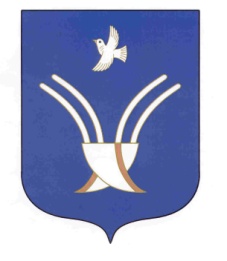 Администрациясельского поселенияЮмашевский сельсоветмуниципального района Чекмагушевский район Республики Башкортостан